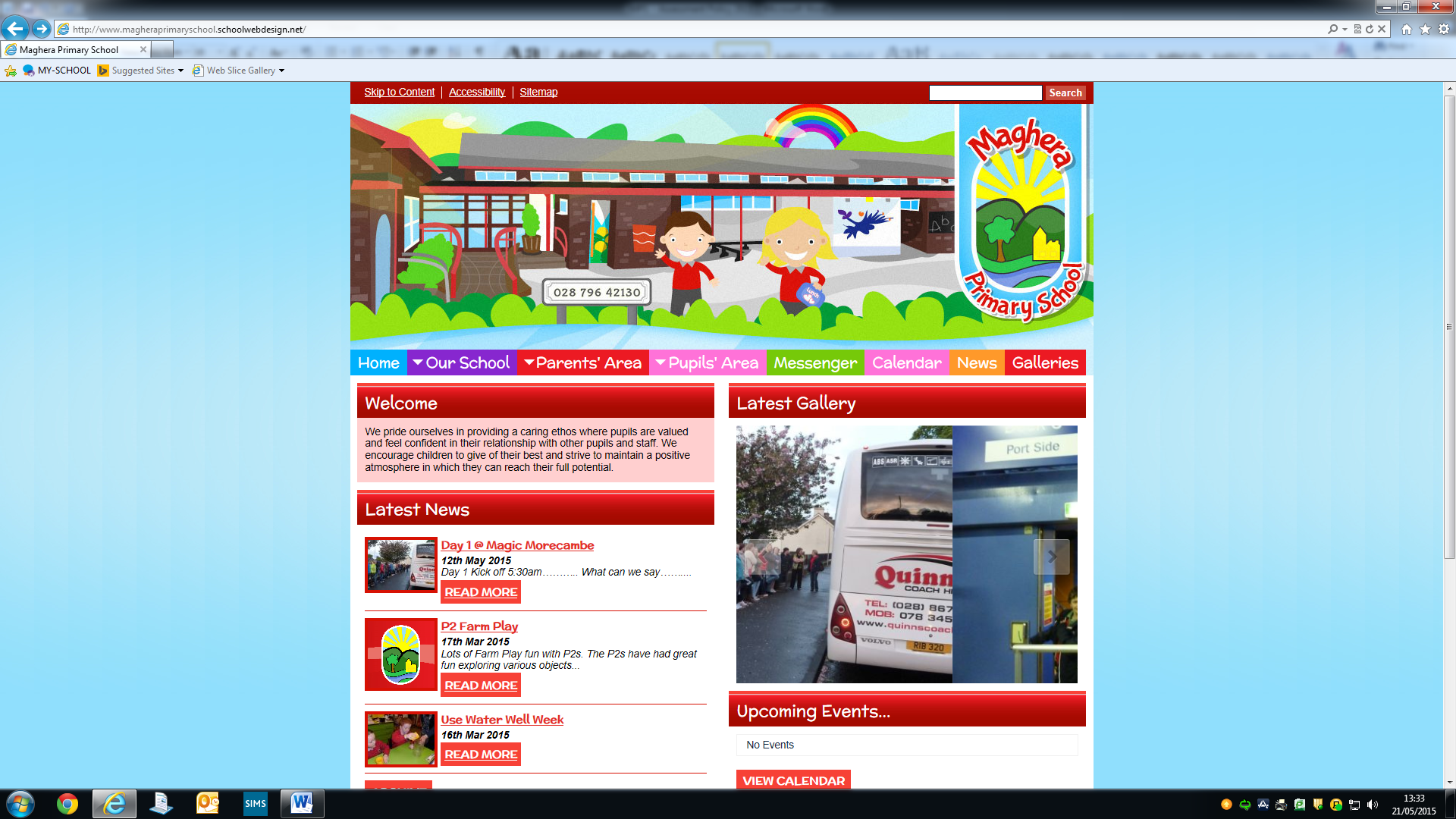 MAGHERA PRIMARY SCHOOL15 Station Road, Maghera, Co Londonderry, BT46 5BSE-mail: info@magheraps.maghera.ni.sch.ukWebsite:www.magheraprimaryschool.com25th August 2020Dear Parent/Guardian,It has been lovely to welcome back our Primary 7 pupils yesterday. After a few nerves to begin with they all settled extremely well to the new “normal” of school. Uniforms were spotless and the children were so well behaved!We are really looking forward to welcoming back all our pupils on Tuesday 1st September. Staff have been working extremely hard to put in place measures to help keep all our pupils safe. Please be assured that pupil safety and well being are at the forefront of every decision we make. We will continue to review our procedures and give parents the opportunity to give feedback on the “New School Day”.Keep an eye out for our Back to School PowerPoint. Many thanks for your continued support. L MawhinneyPrincipal